CORRECTIONS IMPACT STATEMENTSESSION: 23RS	    BILL #          BR #     DOC ID #: BILL SPONSOR(S): 	M. Meredith, A. Gentry, C. Aull, D. Graham, T. Huff, M. Koch, D. Osborne, R. Palumbo, R. Roberts, C. Stevenson, K. Timoney, N. Wilson    AMENDMENT SPONSOR(S):  TITLE: AN ACT relating to wagering and making an appropriation therefor. SUMMARY OF LEGISLATION: AMENDMENT: This  bill  amendment  committee substitute is expected to: Have the following Corrections impact	  Have no Corrections impactCreates new crime(s)	Repeals existing crime(s)Increases penalty for existing crime(s)	Decreases penalty for existing crime(s)Increases incarceration	Decreases incarcerationReduces inmate/offender services 	Increases inmate/offender servicesIncreases staff time or positions 	Reduces staff time or positionsChanges elements of offense for existing crime(s)Otherwise impacts incarceration (Explain) .STATE IMPACT: Class A, B, & C felonies are based on an average daily prison rate of $105.23. Community Custody Class C and most Class D felons are housed in one of seventy-four (74) full service or regional jails for up to five (5) years. Department of Corrections’ cost to incarcerate a felony inmate in a jail is $40.11 per day, which includes $35.34 per diem, medical costs, & central office administrative costs (substance abuse treatment not included).* Projected Impact:   NONE    MINIMAL to MODERATE (< $1 million)    SIGNIFICANT (> $1 million)While there is no way to predict the number of new convictions this legislation would generate, the number of convictions would likely be few. The expected impact to the Department under this legislation would be very minimal increase to incarceration cost.  Class D felons are housed in a county jail and DOC pays counties a per diem for housing those inmates.  A Class D Felony sentence is 1 to 5 years – One (1) Class D Felon costs KY $14,638.94 to $73,194.71.Class C felons may still be able to serve their time in a county jail, but only if community custody. A Class C Felony sentence is 5 to 10 years – One (1) Class C Felon costs KY $192,047.24 to $384,094.49LOCAL IMPACT: Local governments are responsible for the cost of incarcerating individuals charged with Class A or B misdemeanors and felony defendants until disposition of the case. The estimated impact will be based on the $40.11 cost to incarcerate for the Department of Corrections, including $35.34 per diem and medical that DOC pays jails to house felony offenders. This cost to incarcerate may not be the actual housing cost for the jail.*Projected Impact:   NONE    MINIMAL to MODERATE (< $1 million)    SIGNIFICANT (> $1 million)Establishing new misdemeanor offenses could result in additional county prisoners being housed in county jails, but the impact is expected to be minimal cost increase. Misdemeanor offenders are subject to the jurisdiction and cost of the county.Class D felons are housed in a county jail and DOC pays counties a per diem for housing those inmates.  A Class D Felony sentence is 1 to 5 years – One (1) Class D Felon costs KY $14,638.94 to $73,194.71.Class C felons may still be able to serve their time in a county jail, but only if community custody. A Class C Felony sentence is 5 to 10 years – One (1) Class C Felon costs KY $192,047.24 to $384,094.49PROJECTED IMPACT FROM AMENDMENTS:  NONE    MINIMAL to MODERATE (< $1 million)    SIGNIFICANT (> $1 million)*All projections are based on the daily rate x 365 days x number of years. The cost to incarcerate as calculated by the Department is shown here as rounded to the hundredths. Offenders may have multiple offenses or be incarcerated on other charges unless otherwise noted. Unless otherwise noted, numbers will include inchoate offenses at the underlying offense level.The following offices contributed to this Corrections Impact Statement: Dept. of Corrections  Dept. of Kentucky State Police  Administrative Office of the Courts  Parole Board  Other  NOTE: Consideration should be given to the cumulative impact of all bills that increase the felon population, lengthens the term or incarceration, or impose new obligations on state or local governments. 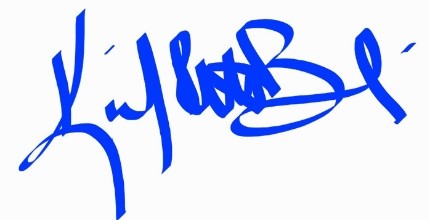 APPROVED BY: 				Chief of Staff, Kentucky Department of Corrections	Date